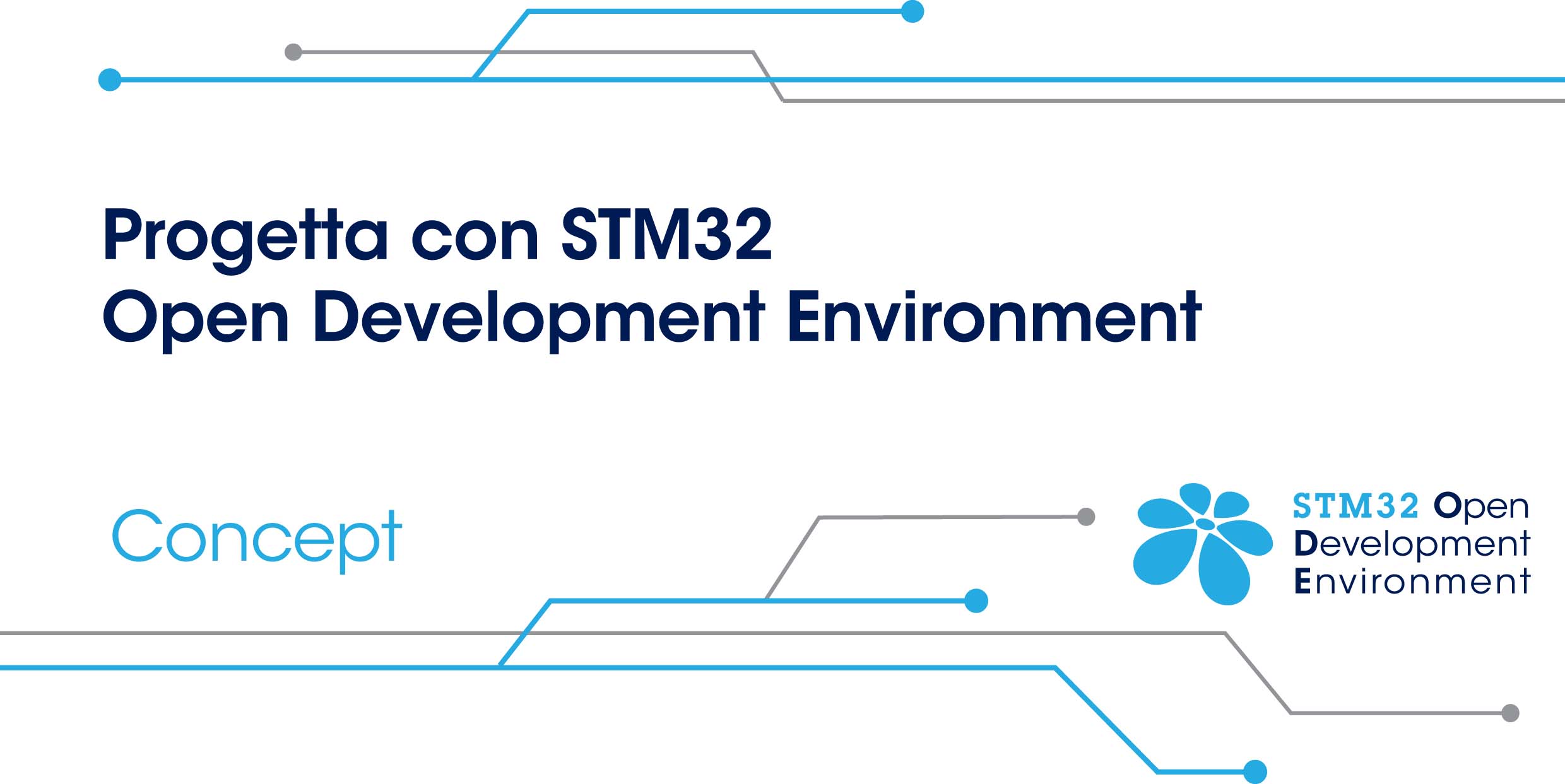 Profilo dei partecipantiNome, Cognome :Scuola :Classe frequentata :Professore di riferimento :(Indicare quanto sopra per ogni partecipante alla squadra; massimo 4 partecipanti per squadra)ProgettoTitoloCategoria in cui includere il progetto (Salute, Ambiente, Pari Opportunità, Education, Sicurezza, Alimentazione, Internet of Things, Smart City, Wearable Technologies)Descrizione del progetto:  Esporre in modo sintetico e chiaro il progetto nelle sue caratteristiche principali:obiettivi risultati attesivalutazione fattibilità (tempi e costi previsti)(Max 2000 battute).Quali board Nucleo / expansion board ST sono richieste (max 3)Questo modulo dovrà essere compilato e caricato su pepite.info in formato PDF entro il 30/11/2016